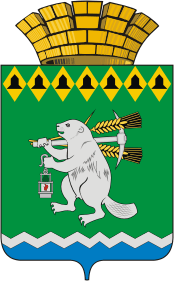 Дума Артемовского городского округаVI созывРЕШЕНИЕот                         				    		                                            №            О внесении изменений в пункт 16 Положения о порядке организации и проведения публичных слушаний или общественных обсуждений по вопросам градостроительной деятельности на территории Артемовского городского округаВ соответствии со статьей 28 Федерального закона от 06 октября 2003 года                                  № 131-ФЗ «Об общих принципах организации местного самоуправления в Российской Федерации», Федеральным законом от 27 декабря 2019 года № 472-ФЗ «О внесении изменений в Градостроительный кодекс Российской Федерации и отдельные законодательные акты Российской Федерации», руководствуясь статьями 39, 40 Градостроительного кодекса Российской Федерации, Уставом Артемовского городского округа, Дума Артемовского городского округаРЕШИЛА:Внести изменения в пункт 16 Положения о порядке организации и проведения публичных слушаний или общественных обсуждений по вопросам градостроительной деятельности на территории Артемовского городского округа, утвержденное решением Думы Артемовского городского округа от 15.11.2018 № 442 (с изменениями, внесенными решением Думы Артемовского городского округа от 26.03.2020 № 669) (далее – Положение), изложив его в следующей редакции:«16) Оповещение о начале публичных слушаний или общественных обсуждений:1) не позднее чем за 7 дней до дня размещения на официальном сайте или в информационных системах проекта, подлежащего рассмотрению на публичных слушаниях или общественных обсуждениях, подлежит опубликованию в порядке, установленном для официального опубликования муниципальных правовых актов Артемовского городского округа;2) распространяется на информационных стендах, оборудованных около здания Комитета по архитектуре и градостроительству Артемовского городского округа, в местах массового скопления граждан и в иных местах, расположенных на территории, в отношении которой подготовлены соответствующие проекты, и (или) в границах территориальных зон и (или) земельных участков, указанных в пункте 6 настоящего Положения (далее - территория, в пределах которой проводятся публичные слушания или общественные обсуждения), иными способами, обеспечивающими доступ участников публичных слушаний или общественных обсуждений к указанной информации.В случаях, предусмотренных частью 4 статьи 39, частью 4 статьи 40 Градостроительного кодекса Российской Федерации, организатор публичных слушаний или общественных обсуждений также направляет сообщения о проведении публичных слушаний или общественных обсуждений по проекту соответствующего решения правообладателям земельных участков, имеющих общие границы с земельным участком, применительно к которому запрашивается данное решение, правообладателям объектов капитального строительства, расположенных на земельных участках, имеющих общие границы с земельным участком, применительно к которому запрашивается данное разрешение, и правообладателям помещений, являющихся частью объекта капитального строительства, применительно к которому запрашивается данное разрешение. Указанные сообщения направляются не позднее чем через семь рабочих дней со дня поступления заявления заинтересованного лица о предоставлении соответствующего разрешения.».2. Опубликовать настоящее решение в газете «Артемовский рабочий», разместить на Официальном портале правовой информации Артемовского городского округа (www.артемовский-право.рф) и на официальном сайте Думы Артемовского городского округа в информационно-телекоммуникационной сети «Интернет».3. Контроль за исполнением решения возложить на постоянную комиссию по вопросам местного самоуправления, нормотворчеству и регламенту (Угланов М.А.).Председатель Думы Артемовского городского округа                                                                                                                                                           В.С. Арсенов       Глава        Артемовского городского округа                          К.М. Трофимов